الجدول التدريسي للفصل الجامعي ()رئيس قسم أصول الفقه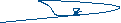 محمد بن عبدالله الطويل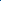 ماسم الأستاذالرتبة العلميةالرقم الوظيفيالجنسيةالأعمال الإداريةالجدول التدريسي1أ.د. وليد بن علي الحسينأستاذ19944سعودي-----2أ.د. عبدالرحمن بن عبدالله البراهيمأستاذ19883سعودي-----3أ.د .سليمان بن محمد النجرانأستاذ29585سعودي-----4أ. د. محمد بن علي اليحياءأستاذ29596سعودي-----5د. عبدالعزيز بن عبدالله النملةأستاذ مشارك19936سعودي-----6د. عبد الحليم محمد سليمانأستاذ مشارك76466سوريمساعد وكيل الكلية7د . بدر بن إبراهيم المهوسأستاذ مشارك19875سعودي-----8د . عيسى بن محمد البليهدأستاذ مساعد19610سعودي-----9د . فهد بن عبد الله العثيمأستاذ مساعد26370سعودي-----10د. خالد بن عبد الرحمن الشاويأستاذ مساعد19701سعودي-----11د. ماجد بن عبد الله العسكرأستاذ مساعد19912سعودي-----12د. عبد الرحمن بن فهد أبا بطينأستاذ مساعد22564سعودي-----13د. محمد بن إبراهيم التركيأستاذ مساعد25606سعودي-----14د. بدر بن راشد العبد اللطيفأستاذ مساعد25760سعودي-----15د. نايف بن عبد الرحمن الجبرأستاذ مساعد24914سعودي-----16د. خالد بن أحمد السيفأستاذ مساعد25087سعودي-----17د. مخلد بن مايس الظفيريأستاذ مساعد33593سعودي-----18د. محمد بن عبد الله الطويلأستاذ مساعد29580سعوديرئيس القسم19د. عبد المجيد بن عبد الله المالكأستاذ مساعد25696سعودي-----20د. صالح بن سليمان الخليفةأستاذ مساعد25712سعودي-----21د. بدر بن عبد الرحمن الربعيأستاذ مساعد25034سعودي-----22د. فيصل طيفور أحمدأستاذ مساعد76395سوداني-----23د. أحمد رشيد عبدالغني	أستاذ مساعد75928مصري----24عبدالرحمن بن دخيل الله الدخيل اللهمحاضر19831سعوديمبتعث25علي بن محمد السعويمحاضر29383سعوديمبتعث26د. حنان بنت يونس القديماتأستاذ مشارك140330أردنية-----27د. صفاء أبو زيد رشيدأستاذ مساعد76697مصرية-----28د. هاجر بنت محمد المحسنمحاضر26625سعودية-----29د. فاطمة بنت فضي المخلفيمحاضر26041سعودية-----30د. منيرة بنت عبد الله العشرةمحاضر26700سعودية-----31هاجر بنت دبيان الدبيانمحاضر26600سعوديةمبتعثة32نوره بنت حمود السيفمحاضر26638سعوديةمبتعثة